Publicado en 11500 el 05/10/2017 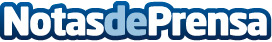 Daery Regalos amplía sus servicios con un nuevo catálogo de detalles de boda para invitadosOfrece una gran variedad de artículos originales y  baratos para sorprender a los invitadosDatos de contacto:Leticia956872770Nota de prensa publicada en: https://www.notasdeprensa.es/daery-regalos-amplia-sus-servicios-con-un Categorias: Interiorismo Sociedad E-Commerce Consumo Celebraciones http://www.notasdeprensa.es